ANALISIS BIAYA PRODUKSI MENGGUNAKAN METODE FULL COSTING DALAM PERHITUNGAN HARGA POKOK PRODUKSI PADA PT CITRA HARAPAN SEMESTA DI SIDOARJOSKRIPSI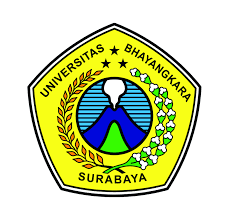 Oleh :YENI PERMATASARI14023008/FEB/AKFAKULTAS EKONOMI DAN BISNISUNIVERSITAS BHAYANGKARA SURABAYA2018